                                                                                                                       République Démocratique du Congo                                                                                 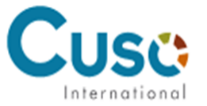 APPEL A CANDIDATURE CUSO/RDC/TP/009Recrutement des jeunes désireux de bénéficier d’une formation et d’un accompagnement sur la recherche d’emploi Projet : Talents PlurielsMission : Formation des jeunes sur la recherche d’emploi Type de recrutement :  Identification des Jeunes à former pour l’emploi Emplacement : KinshasaDate de publication : 05 Aout 2022Date de clôture : 30 Aout 2022 Référence de l’appel à candidature : Cuso/RDC/TP/009I. Cuso InternationalCuso International est une organisation non gouvernementale canadienne de développement international qui s’efforce de réduire la pauvreté et les inégalités dans le monde en développant un partenariat de qualité avec des acteurs locaux (organisations de la société civile (ONG), institutions publiques et secteur privé), afin de maximiser l’impact et d’assurer la durabilité de ses actions. La vision de Cuso est de participer à la construction de sociétés plus inclusives, dans lesquelles chaque personne est en mesure de réaliser son potentiel, de développer ses compétences et de participer pleinement au progrès de sa communauté.Pour plus d’informations sur Cuso International, visitez notre site www.cusointernational.org II. ContexteEn janvier 2022, Cuso International a lancé son projet, Talents Pluriels, dont la mission est d’améliorer la croissance économique des jeunes vulnérables, et en particulier des jeunes femmes et jeunes LGBTQ2I, dans les villes de Bukavu, Kinshasa et Lubumbashi en République Démocratique du Congo. En RDC, ces jeunes vulnérables ont un accès limité aux ressources et aux services socio-économiques. Ils manquent de liberté de choix et de prise de décision dans les espaces socio-économiques. Chaque année, des milliers de jeunes de la RDC entrent dans le marché du travail formel à la recherche d'un travail décent et, quel que soit leur niveau d'éducation, ils peinent à trouver du travail, ce qui les oblige à travailler dans le secteur informel, les exposant davantage à la violence, au harcèlement et à la discrimination. Les femmes ne représentant qu'une petite fraction de la main-d'œuvre en RDC, et les personnes LGBTQ2I étant confrontés à la discrimination s'ils révèlent leur identité au travail, les jeunes vulnérables sont confrontés à des obstacles et des défis pour faire partie du marché du travail formel. Pour inverser cette tendance, le projet Talents Pluriels (TP) va poursuivre trois objectifs :Améliorer les compétences techniques et non techniques orientées vers le marché des jeunes entrepreneurs pour renforcer et développer leur MPME (micro, petite et moyenne entreprise), ainsi que les compétences techniques et non techniques orientées vers le marché des jeunes vulnérables à la recherche d’un emploi. Accroître les connaissances et les compétences des entreprises et des organisations internationales (en tant qu'employeurs potentiels de jeunes vulnérables) afin qu'elles adoptent des politiques et pratiques RH plus sûres, inclusives et sensibles au genre, tout en les aidant à mieux comprendre les obstacles auxquels sont confrontés les jeunes vulnérables dans l’accès à l'emploi.Accroitre le soutien, l’acceptation et les capacités des communautés, des familles, des jeunes et des réseaux de soutien afin de créer ou renforcer un environnement plus sûr, inclusif et sensible au genre.  Dans le cadre de ce projet co-financé par Affaires mondiales Canada (AMC) et l’Agence Suédoise de Coopération Internationale (SIDA), Cuso International et ses partenaires Sodeico, Si Jeunesse Savait, Jeunialissime, sont à la recherche des jeunes sans emploi de 18 à 34 ans pour la ville de Kinshasa. Le programme Talents Pluriels offrira aux jeunes sélectionnés une formation et un accompagnement pour renforcer leurs compétences axées sur le marché d’emploi de l’élaboration du dossier jusqu’à l’obtention de leur premier emploi. Une base de données sera créée pour héberger les profils des jeunes formés et servira d'outil pour faire correspondre les profils des jeunes avec les offres d'emploi ou de stages dans les établissements des employeurs. Des coachs en recrutement fourniront une aide à la recherche d'emploi sûr, inclusif et sensible au genre pendant six mois après la fin de la formation. Les candidatures pour la première cohorte de formation à Kinshasa sont déjà ouvertes. III. Critères d’éligibilité Être de nationalité congolaise Avoir entre 18-34 ans Résider à Kinshasa ou être disposé d’y résider dans le cas échéant. Être détenteur d’un diplôme de licence, de graduat, diplôme d’Etat, ou tout autre certificat de formation professionnel dans un établissement agrée.  Être disposé(e) à participer dans toutes les activités du programme Talents Pluriels. Savoir parler et écrire le Français ou le Lingala. IV. Critères essentiels Démontrer ou avoir l’Intérêt pour le volontariat.  Adhérer aux principes du genre et inclusion sociale. Être capable de travailler dans un environnement multiculturel, multilinguistique. V.  Pièces à fournirLa pièce d’identité Diplôme ou certificatCV (3 pages maximum)Lettre de motivation incluant également l’intérêt du candidat pour le programme Talents Pluriels (Une page maximum)  V. Modalité de soumissionLes candidats intéressés pour cette opportunité et qui désirent obtenir leur premier emploi grâce au programme Talents Pluriels de Cuso International sont invités à postuler en remplissant le formulaire en ligne sur le lien https://fr.surveymonkey.com/r/DCVV5FD ou en envoyant le dossier contenant l’identité et la motivation à participer au programme (450 mots max en Français ou en Lingala) à l’adresse emile.mayamba@cusointernational.org au plus tard le 30 aout 2022. François AWOUNKEUReprésentant pays par Intérim